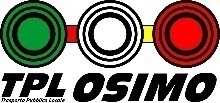 TRASPORTO PUBBLICO URBANO DEL COMUNE DI OSIMO ORARI DEL MATTINO (a scuole chiuse)Piazza del Comune7.258,008,359,0010.0011.0012.10Via 5 Torri7.278,018,369.0110.0111.0112.11Via Guazzatore7.28Via Don Sturzo7.309.30Via Guazzatore9.31Via Fonte Magna9.33Piazza del Comune9.35Via M. Polo7.34Via C. Battisti8,038,379.039.3610.0311.0312.13Maxiparcheggio7.0012.4513.30Via C. Colombo7.018,058,389.059.3810.0511.0512.1512,4813,32Via De Gasperi7.038,079.0710.0711.0712.1712.50Via Einaudi7.048,099.0910.0911.0912.1912.51Via Recanati7.057.378,109.1010.1011.1012.2012.53Via Binda7.077.388,119.1110.1111.1112.21Via dello Sport7.088,129.1210.1211.1212.22Via Recanati7.098,139.1310.1311.1312.23Via De Gasperi7.107.398,1410.1411.1412.24Via Tonnini7.127.428,159.1410.1511.1512.25Via M. Mensa7.448,399.4011.1713.34Via Verdi7.468,409.4211.21Via Quercetti7.478,419.4411.22Via Vicarelli7.488,429.4511.23Via A. Moro7.498,439,4611.24Via Gattuccio7.518,449,4811.25Via Ungheria7.137.538,168,469.169,5010.1611.2612.26Ing. Cimitro Maggiore8,178,479.179,5210,1711,27Via Cialdini7.147.548,188,489.199,5410.1811.2812.28Piazza Del Comune7.157.558.198,509.219.5810.1911.3012.29Piazza del Comune8.2210.22Via Guazzatore8,249.2510.2411.3212.31Via Don Sturzo8,269.2710.2611.3412.33Via Don Sturzo8,3010.30Via San Giovanni10.40Via Guazzatore8,3110.4711.3612.34Via Fonte Magna8,3210.4811.37Piazza del Comune8,3310.5011.38Campocavallo v. Covo13.00Padiglione 13.03Casenuove lato Chiesa13.09Casenuove Cimitero13.11Villa13.16San Paterniano13.20Maxiparcheggio12.3513.28Donatore Campocav.13.37